		Regular Donation Form by Standing Order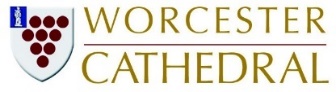 Thank you for supporting Worcester Cathedral.  Your support means a great deal to us and with regular donations like yours we can continue to plan for the future with confidence.Title:					Name: Address:																																		Postcode: Email:Telephone: Name of Bank: Address:																																		Postcode: Sort Code						Account No. Signature						DatePlease pay to Worcester Cathedral, Barclays Bank Limited, High Street Branch, Worcester, Account No. 50182885. Sort Code 20-98-61£ 			   (amount in figures)						(amount in words) Monthly			Quarterly 			Annually	Start Date  							until further noticeWe will forward this form to your bank to set up a standing order. Only you can amend or cancel this agreement. Gift Aid DeclarationIf you are a UK taxpayers, we can reclaim 25p tax relief on every £1 you donate, at no cost to you. Please sign and date below if you are happy for us to do this on your behalf. 	Yes, I would like Worcester Cathedral to treat this and all subsequent donations as Gift Aid donations. I confirm that I am a UK taxpayer and understand that if I pay less income tax and / or capital gains tax than the amount of Gift Aid clamed on all my donations in that tax year it is my responsibility to pay any difference. Signature						DatePlease send this form to us at FREEPOST WORCESTER CATHEDRAL or send it via email to development@worcestercathedral.org.ukWorcester Cathedral will manage all of your personal information in accordance with the Data Protection Act. Please find more information at www.worcestercathedral.co.ukCONSENT FORMWe believe that our members should be able to manage their relationship with the Cathedral. In accordance with the Data Protection Act 2018 and GDPR requirements, we will renew consent every few years and ask existing members to confirm that their contact details are accurate and up to date. Worcester Cathedral does not share its data with any other organisation for the purposes of fundraising. Please would you kindly tick the relevant boxes and return this form free of charge in the enclosed envelope marked only Freepost WORCESTER CATHEDRAL. Alternatively, you can email the completed form to development@worcestercathedral.org.uk. You can change your contact preferences at any time.I prefer to be contacted by:    Email     	  Telephone        Post        Please do not contact me at all I give Worcester Cathedral permission to store my details on the Cathedral database.  I would like to receive the Cathedral newsletter.  I would like to receive invitations to donor events, special services and receptions.  I give my permission to be informed about other Cathedral fundraising programmes.  I would like to receive information about general Cathedral events and activities.Title and Full Name:  …………………………………………………………………............................................................................Address:   …………………………………………………………………................................................................................................……………………………………………………………………………………………………………………………………………………………………………….Email   …………………………………………………………………………………………………………………………………………………………………..Telephone   ……………………………………………………………………………………………………………………………………………………………Opting out If you wish to opt out at a later date, the Cathedral will remove your record from its database immediately and no longer contact you. To opt out, please contact the Development Office using the Freepost or email address above, or by telephoning 01905 732946.The Cathedral Privacy Policy can be found on the website: www.worcestercathedral.co.uk.